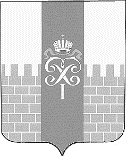 МЕСТНАЯ АДМИНИСТРАЦИЯ МУНИЦИПАЛЬНОГО ОБРАЗОВАНИЯ ГОРОД ПЕТЕРГОФ___________________________________________________________________________________ПОСТАНОВЛЕНИЕ  «__17_»______08______  2021 г.	                                                                 № _86__                                                «О внесении изменений в постановление местной администрации муниципального образования город Петергоф от 06.10.2020 №88 «Об утверждении ведомственной целевой программы «Текущий ремонт и содержание дорог, расположенных в пределах границ муниципального образования город Петергоф, в соответствии с перечнем, утверждённым Правительством Санкт-Петербурга на 2021 год» (с изменениями от 28.06.2021 года)В соответствии с Бюджетным  кодексом  Российской Федерации, Положением о бюджетном процессе в муниципальном образовании город Петергоф, Постановлением местной администрации муниципального образования город Петергоф  № 150 от 26.09.2013 «Об утверждении  Положения о Порядке разработки, реализации и оценки эффективности муниципальных программ и о Порядке разработки и реализации ведомственных целевых программ и планов по непрограммным расходам местного бюджета муниципального образования город Петергоф»,  местная администрация муниципального образования город Петергоф   	П О С Т А Н О В Л Я Е Т:Внести изменения в постановление местной администрации муниципального образования город Петергоф от 06.10.2020 № 88 «Об утверждении ведомственной целевой программы «Текущий ремонт и содержание дорог, расположенных в пределах границ муниципального образования город Петергоф, в соответствии с перечнем, утверждённым Правительством Санкт-Петербурга на 2021 год» (с изменениями от 28.06.2021) (далее Постановление), изложив приложение №1 к Постановлению согласно приложению  к настоящему Постановлению.Приложения №№ 2,3,5 к ведомственной целевой программе оставить без изменений.Постановление вступает в силу с даты официального опубликования.Контроль над исполнением настоящего постановления оставляю за собой.Глава местной администрациимуниципального образования город Петергоф                                      Т. С. Егорова     Приложение                       к Постановлению МА МО город Петергоф  от  17.08..2021 № 86                                                                                                                                                  УтвержденоГлава МА МО г.Петергоф______________/Т.С.Егорова/                                                                 « _17_ »___08__2021г.ВЕДОМСТВЕННАЯ ЦЕЛЕВАЯ   ПРОГРАММА«Текущий ремонт и содержание дорог, расположенных в пределах границ муниципального образования город Петергоф, в соответствии с перечнем, утверждённым Правительством Санкт-Петербурга на 2021 год»Цели и задачи программы:- приведение в надлежащий вид дорог, расположенных в пределах границ муниципального образования г. Петергоф- улучшение внешнего облика территории муниципального образования г. Петергоф- снижение травматизма пешеходов из-за выбоин и неровностей асфальтобетонного покрытия тротуаров - снижение риска и числа ДТП, травматизма участников дорожного движения- защита имущества граждан, в т.ч. автомобилей, велосипедов от поломок и повреждений- создание условий участникам дорожного движения для безопасного передвижения по дорогам.Заказчик программы (ответственный исполнитель): местная администрация муниципального образования город Петергоф (отдел городского хозяйства).Ожидаемые конечные результаты реализации целевой программы:Содержание и текущий ремонт дороггруппы В -20190 м2, группы Г 305360 м2, группы Д -11615 м 2, группы Е -1409 м2.Содержание и текущий ремонт тротуаровкласс 1- 21332 м2,класс 2 – 20467 м2.Сроки реализации целевой программы: I-IYкв. 2021 г.Перечень мероприятий целевой программы, ожидаемые конечные результаты реализации и необходимый объем финансирования:Приложение № 1 К пп.1.1, ккккУтверждаюРасчет стоимости выполнения работ по п.1.1, п.1.2, п.1.3, п.1.4, п.1.5Приложение № 4 УРасчет стоимости оказания услуг по разработке технической документации на текущий ремонт дорог, расположенных на территории муниципального образования город Петергоф-в 2018 году на основании метода сопоставимых рыночных цен по п.3	        Начальник ОГХ            	                                                           Ахметов. И.Н№п/пНаименование мероприятияОжидаемые конечные результатыОжидаемые конечные результатыСрок исполнения мероприятияНеобходимый объём финансирования(тыс.руб.)№п/пНаименование мероприятияЕдиница измеренияКол-воСрок исполнения мероприятияНеобходимый объём финансирования(тыс.руб.)1.1Текущий ремонт проезжей части с частичной заменой водопропускных труб по ул. Кооперативнойм28626I-III кварталы 202113589,71.2Текущий ремонт проезжей части и частично тротуаров по пл. Авровам24187I-III кварталы 202113589,71.3Текущий ремонт проезжей части с частичной заменой водопропускных труб по проезду без названия от спортшколы до д.18 по ул. Юты Бондаровской м2917I-III кварталы 202113589,71.4Замена водопропускных труб по ул. Луговой  д.12м210,2I-III кварталы 202113589,71.5Частичный текущий ремонт проезжей части по пер. Суворовцевм2300I-III кварталы 202113589,72.1Уборка проезжей части автомобильных дорог группы В м220190I-IV кварталы 2021 года4411,72.2Уборка проезжей части автомобильных дорог группы Гм2305360I-IV кварталы 2021 года53693,32.3Уборка проезжей части автомобильных дорог группы Дм211615I-IV кварталы 2021 года1670,52.4Уборка автомобильных дорог группы Ем21409I-IV кварталы 2021 года636,92.5Уборка тротуаров 2 класса   м220467I-IV кварталы 2021 года7312,92.6Уборка тротуаров 1 класса   м221332I-IV кварталы 2021 года                6284,4Итого:74009,73Содержание дорог, расположенных в пределах границ муниципального образования город Петергофм2380373I-IV кварталы 2021 года22254,8Итого:96264,54Оказание услуг по разработке технической документации на текущий ремонт дорог, расположенных на территории муниципального образования город Петергоф в 2021 году2019 году20192019пяснительную записку.услуга4I-IV кварталы 2021года528,0Итого:528,05Восстановительная стоимость зеленых насаждений по проезду без названия от спортшколы к дому №18 по ул. Юты Бондаровской,  по ул. Луговая, д.12, по ул. Кооперативной16,0Итого:16,0ВСЕГО по программе:110398,2Наименование мероприятияЕд.изм Кол-во Общая стоимость,  руб.по текущему ремонту проезжей части с частичной заменой водопропускных труб по ул. Кооперативной м2/пм8626/12.513589700по текущему ремонту проезжей части и частично тротуаров по пл. Авровам2418713589700по текущему ремонту проезжей части с частичной заменой водопропускных труб по проезду без названия от спортшколы до д.18 по ул. Юты Бондаровскойм2/п.м917/56.513589700по замене водопропускных труб по ул. Луговой д.12м2/п.м10.2/7.513589700Частичный текущий ремонт проезжей части по пер. Суворовцевм230013589700Наименование мероприятияСтоимость за услугу,руб.Количество услуг, шт.Общая стоимость, руб.Оказание услуг по разработке технической документации на текущий ремонт дорог, расположенных на территории муниципального образования город Петергоф  150000.04528000.0ИТОГО:4528000.0